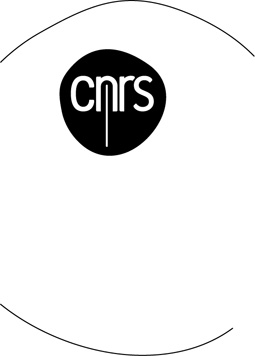 Paris, le 22 juillet 2013CONSIGNES CNRS EN CAS DE CANICULE EN 2013En été, les périodes de canicule sont particulièrement propices aux coups de chaleur et plusieurs facteurs peuvent y contribuer.Facteurs environnementaux Ensoleillement intense,Température ambiante élevée (y compris nocturne),Humidité élevée, Peu de circulation d’air ou circulation d’air très chaud, Pollution atmosphérique…Facteurs liés au travail Travail dans des bureaux et espaces installés dans des bâtiments à forte inertie thermique,Travail physique exigeant (manutentions lourdes et/ou très rapides),Pauses de récupération insuffisantes,Port de vêtements de travail empêchant l’évaporation de la sueur, Chaleur dégagée par les machines, les produits et les procédés de travail (fonderies, boulangeries, pressing, agroalimentaire….),Utilisation de produits chimiques en espace confiné (solvants, peintures…)…Conseils aux agentsDes documents (brochures, affiches et un dossier « travailler par de fortes chaleurs en été ») sont mis en ligne par l’INRS sur son site Internet www.inrs.fr1. Conseils de prévention Penser à consulter le bulletin météo (radio, presse…).Surveiller la température ambiante.Boire, au minimum, l’équivalent d’un verre d’eau toutes les 15-20 minutes, même si l'on n’a pas soif. Porter des vêtements légers qui permettent l’évaporation de la sueur (ex. vêtements de coton), amples, et de couleur claire si le travail est à l’extérieur. Se protéger la tête du soleil.Adapter son rythme de travail selon sa tolérance à la chaleur et organiser le travail de façon à réduire la cadence (travailler plus vite pour finir plus tôt peut être dangereux !…).Dans la mesure du possible, réduire ou différer les efforts physiques intenses, et reporter les tâches ardues aux heures les plus fraîches de la journée.  Alléger la charge de travail par des cycles courts travail/repos (exemple : pause toutes les heures). Penser à demander et utiliser systématiquement les aides mécaniques à la manutention (diables, chariots, appareils de levage, etc.).Penser à éliminer toute source additionnelle de chaleur (éteindre le matériel électrique non utilisé…). Utiliser un ventilateur (seulement si la température de l’air ne dépasse pas 32 °C. Au-delà, son utilisation risque d’augmenter la température ressentie). Eviter toute consommation de boisson alcoolisée (y compris la bière et le vin…).Faire des repas légers et fractionnés.Redoubler de prudence si on a des antécédents médicaux et si l'on prend des médicaments.Cesser immédiatement toute activité dès que des symptômes de malaise se font sentir et prévenir les collègues, l'encadrement, les sauveteurs secouristes du travail… Ne pas hésiter à consulter un médecin.Inciter les agents à se surveiller mutuellement pour déceler rapidement les signes ou symptômes du coup de chaleur et les signaler.2. Comment reconnaître le coup de chaleur  ?Si, au cours de travaux exécutés en ambiance chaude, un travailleur présente l’un des symptômes suivants : grande faiblesse, grande fatigue, étourdissements, vertiges, s’il tient des propos incohérents, perd l’équilibre, perd connaissance.ATTENTION ! Il peut s’agir des premiers signes d’un coup de chaleur qui est une urgence médicale.Il faut agir RAPIDEMENT, EFFICACEMENT, et lui donner les premiers secours.alerter les secours médicaux en composant le 15,rafraîchir la personne,transporter la personne à l’ombre ou dans un endroit frais et l’aider à enlever les vêtements chauds (équipements de protection…),asperger le corps de la personne d’eau fraîche, faire le plus de ventilation possible, donner de l’eau en l’absence de troubles de la conscience.Le tableau ci-dessous regroupe l’ensemble des facteurs de risques cités dans les publications scientifiques. Il permet d’avoir une vision synthétique de ces facteurs de risque. Certains de ces facteurs de risques sont majeurs. Ils sont grisés dans le tableau.SYNTHESE DES PRINCIPAUX FACTEURS DE RISQUE FAVORISANT LE COUP DE CHALEURMédicaments - Tableau récapitulatifNiveaux de gravité des effets sanitaires de la chaleur En cas de fortes chaleurs, les symptômes qui doivent alerter :Si lors de fortes chaleurs vous ressentez un des symptômes suivants : grande faiblesse,grande fatigue,étourdissements, vertiges, troubles de la conscience,nausées, vomissements,crampes musculaires,température corporelle élevée,soif et maux de tête.Si vous êtes en présence d’une personne qui :tient des propos incohérents, perd l’équilibre, perd connaissance, et/ou présente des convulsions.ATTENTION !Il peut s’agir du début d’un coup de chaleur, qui est une urgence médicale !Dans ce cas, faites appel aux Sauveteurs Secouristes du Travail (SST)ou contactez le SAMU qui vous indiquera la conduite à tenir.Vous pouvez également prendre contact avec le service de médecine de prévention.Il faut alors agir rapidement et efficacement en attendant l’arrivée des secours.Premiers secours Prendre toutes dispositions pour rafraîchir la personne : espace frais (local climatisé, ombre…), dégrafer des vêtements chauds et/ou trop serrés, éventer la personne voire l’asperger d’eau fraîche.Pathologies existantesPathologies existantesPathologies existantesPathologies existantesPathologies existantesDiabèteAthéroscléroseHTA non contrôléeInsuffisance cardiaquePathologie vasculaire périphériqueParkinsonHyperthyroïdieMaladie psychiatrique Trouble de l’alimentationAnomalie du système nerveux autonomeInfection DéshydratationObésitéLésion étendue de la peau (escarres, brûlures..)Insuffisants respiratoires Insuffisance rénaleMaladie d’Alzheimer ou apparentéesMucovicidose, drépanocytoseEnvironnementEnvironnementEnvironnementEnvironnementEnvironnementPas d’arbres autour du logementExposition au sud sans aménagementAbsence de climatisationPas d’accès à une zone fraîche pendant la journéeTravail à la chaleurHabitation dans les étages supérieurs d’un immeubleHabitation dans les étages supérieurs d’un immeubleEnvironnement urbanisé (asphalte…) Grande villeTravail requérant des habits chauds ou imperméablesAbsence d’habitatFacteurs personnelsFacteurs personnelsFacteurs personnelsFacteurs personnelsFacteurs personnelsPersonnes âgéesEnfant, surtout le nourrisson de moins de douze moisDépendance ou invaliditéAntécédent de trouble lors de fortes chaleursMéconnaissance des mesures de préventionDroguescocaïne, LSD, héroïneAlcoolSituation d’exclusion ou de précaritéMédicaments  voir le  tableau ci-dessousMédicaments  voir le  tableau ci-dessousMédicaments  voir le  tableau ci-dessousMédicaments  voir le  tableau ci-dessousMédicaments  voir le  tableau ci-dessousMEDICAMENTS SUSCEPTIBLES D’AGGRAVER LE SYNDROME D’EPUISEMENT-DESHYDRATATION ET LE COUP DE CHALEURMEDICAMENTS SUSCEPTIBLES D’AGGRAVER LE SYNDROME D’EPUISEMENT-DESHYDRATATION ET LE COUP DE CHALEURMEDICAMENTS SUSCEPTIBLES D’AGGRAVER LE SYNDROME D’EPUISEMENT-DESHYDRATATION ET LE COUP DE CHALEURMEDICAMENTS SUSCEPTIBLES D’AGGRAVER LE SYNDROME D’EPUISEMENT-DESHYDRATATION ET LE COUP DE CHALEURMédicaments provoquant des troubles de l’hydratation et des troubles électrolytiquesMédicaments provoquant des troubles de l’hydratation et des troubles électrolytiquesDiurétiques, en particulier les diurétiques de l’anse (furosémide)Diurétiques, en particulier les diurétiques de l’anse (furosémide)Médicaments susceptibles d’altérer la fonction rénaleMédicaments susceptibles d’altérer la fonction rénaleAINS (comprenant les salicylés > 500 mg/j, les AINS classiques et les inhibiteurs sélectifs de la COX-2)IECAntagonistes des récepteurs de l’angiotensine IISulfamidesIndinavirAINS (comprenant les salicylés > 500 mg/j, les AINS classiques et les inhibiteurs sélectifs de la COX-2)IECAntagonistes des récepteurs de l’angiotensine IISulfamidesIndinavirMédicaments ayant un profil cinétique pouvant être affecté par la déshydratationMédicaments ayant un profil cinétique pouvant être affecté par la déshydratationSels de lithiumAnti-arythmiquesDigoxineAnti-épileptiquesBiguanides et sulfamides hypoglycémiantsStatines et fibratesSels de lithiumAnti-arythmiquesDigoxineAnti-épileptiquesBiguanides et sulfamides hypoglycémiantsStatines et fibratesMédicaments pouvant empêcher la perte caloriqueAu niveau centralNeuroleptiquesAgonistes sérotoninergiquesNeuroleptiquesAgonistes sérotoninergiquesMédicaments pouvant empêcher la perte caloriqueAu niveau périphériqueMédicaments anticholinergiques- antidépresseurs tricycliques- antihistaminiques de première génération- certains antiparkinsoniens - certains antispasmodiques, en particulier ceux de la sphère urinaire - neuroleptiques- disopyramide- pizotifèneMédicaments pouvant empêcher la perte caloriqueAu niveau périphériqueVasoconstricteurs- agonistes et amines sympathomimétiques - certains antimigraineux (dérivés de l’ergot de seigle, triptans)Médicaments pouvant empêcher la perte caloriqueAu niveau périphériqueMédicaments diminuant le débit cardiaque- bêta-bloquants- diurétiquesMédicaments pouvant empêcher la perte caloriquePar modification du métabolisme basalHormones thyroïdiennesHormones thyroïdiennesMEDICAMENTS HYPERTHERMISANTS (dans des conditions normales de température ou en cas de vague de chaleur)MEDICAMENTS HYPERTHERMISANTS (dans des conditions normales de température ou en cas de vague de chaleur)MEDICAMENTS HYPERTHERMISANTS (dans des conditions normales de température ou en cas de vague de chaleur)MEDICAMENTS HYPERTHERMISANTS (dans des conditions normales de température ou en cas de vague de chaleur)NeuroleptiquesAgonistes sérotoninergiquesNeuroleptiquesAgonistes sérotoninergiquesNeuroleptiquesAgonistes sérotoninergiquesNeuroleptiquesAgonistes sérotoninergiquesMEDICAMENTS POUVANT AGGRAVER LES EFFETS DE LA CHALEURMEDICAMENTS POUVANT AGGRAVER LES EFFETS DE LA CHALEURMEDICAMENTS POUVANT AGGRAVER LES EFFETS DE LA CHALEURMEDICAMENTS POUVANT AGGRAVER LES EFFETS DE LA CHALEURMédicaments pouvant abaisser la pression artérielleMédicaments pouvant abaisser la pression artérielleTous les antihypertenseursLes anti-angineuxTous les antihypertenseursLes anti-angineuxMédicaments altérant la vigilanceMédicaments altérant la vigilanceMédicaments altérant la vigilanceMédicaments altérant la vigilanceNiveauEffet de la chaleurSymptômesNiveau 1Coup de soleilRougeurs et douleurs, dans les cas graves gonflements vésicules, fièvre, céphaléesNiveau 2CrampesSpasmes douloureux (jambes, abdomen), forte transpirationNiveau 3EpuisementForte transpiration, faiblesse, froideur et pâleur de la peau, pouls faible, évanouissements et vomissementsNiveau 4Coup de chaleurTempérature du corps élevée, peau sèche et chaude, signes neurologiques, perte de conscience possible